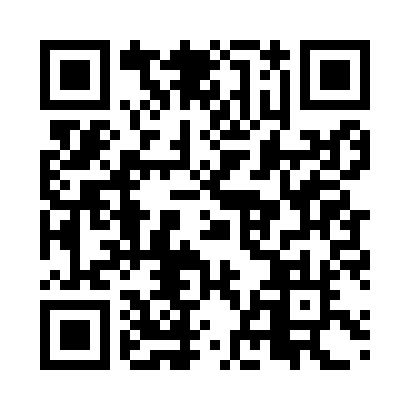 Prayer times for Queluz, BrazilWed 1 May 2024 - Fri 31 May 2024High Latitude Method: NonePrayer Calculation Method: Muslim World LeagueAsar Calculation Method: ShafiPrayer times provided by https://www.salahtimes.comDateDayFajrSunriseDhuhrAsrMaghribIsha1Wed5:026:1811:563:105:346:452Thu5:026:1911:563:095:336:453Fri5:036:1911:563:095:326:444Sat5:036:2011:563:085:326:445Sun5:036:2011:563:085:316:436Mon5:046:2111:563:075:316:437Tue5:046:2111:563:075:306:438Wed5:046:2111:563:075:296:429Thu5:056:2211:563:065:296:4210Fri5:056:2211:553:065:286:4111Sat5:056:2311:553:055:286:4112Sun5:066:2311:553:055:276:4113Mon5:066:2411:553:055:276:4014Tue5:066:2411:553:045:276:4015Wed5:076:2411:553:045:266:4016Thu5:076:2511:553:045:266:3917Fri5:076:2511:563:045:256:3918Sat5:086:2611:563:035:256:3919Sun5:086:2611:563:035:256:3820Mon5:086:2711:563:035:246:3821Tue5:096:2711:563:035:246:3822Wed5:096:2811:563:025:246:3823Thu5:106:2811:563:025:246:3824Fri5:106:2811:563:025:236:3725Sat5:106:2911:563:025:236:3726Sun5:116:2911:563:025:236:3727Mon5:116:3011:563:025:236:3728Tue5:116:3011:563:025:236:3729Wed5:126:3111:573:015:226:3730Thu5:126:3111:573:015:226:3731Fri5:126:3211:573:015:226:37